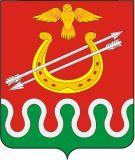 КРАСНОЯРСКИЙ КРАЙБОГОТОЛЬСКИЙ РАЙОННЫЙ СОВЕТ ДЕПУТАТОВг. БОГОТОЛРЕШЕНИЕ14 декабря 2017 года								№ 17-126О ВНЕСЕНИИ ИЗМЕНЕНИЙ В РЕШЕНИЕ БОГОТОЛЬСКОГО РАЙОННОГО СОВЕТА ОТ 30.05.2017 № 12-87 «ОБ УТВЕРЖДЕНИИ ПОЛОЖЕНИЯ ОБ УСЛОВИЯХ И ПОРЯДКЕ ПРЕДОСТАВЛЕНИЯ МУНИЦИПАЛЬНОМУ СЛУЖАЩЕМУ ПРАВА НА ПЕНСИЮ ЗА ВЫСЛУГУ ЛЕТ ЗА СЧЕТ СРЕДСТВ МЕСТНОГО БЮДЖЕТА»В соответствии с Законом Красноярского края от 24.04.2008 № 5-1565 «Об особенностях правового регулирования муниципальной службы в Красноярском крае», на основании статьи 21 Устава Боготольского района Красноярского края, Боготольский районный Совет депутатов РЕШИЛ:1. Внести в Решение Боготольского районного Совета депутатов от 30.05.2017 № 12-87 «Об утверждении Положения об условиях и порядке предоставления муниципальному служащему права на пенсию за выслугу лет за счет средств местного бюджета» следующие изменения:1.1. Раздел 4. «Особые положения» дополнить пунктом 4.4. следующего содержания: «Информация о предоставлении  муниципальному служащему права на пенсию  за выслугу лет за счет средств местного бюджета в соответствии с настоящим Решением размещается в Единой государственной информационной системе социального обеспечения. Размещение (получение) указанной информации в Единой государственной информационной системе социального обеспечения осуществляется в соответствии с Федеральным законом от 17.07.1999 № 178-ФЗ «О государственной социальной помощи»;1.2. В Приложении № 1 к Положению об условиях и порядке предоставления муниципальному служащему права на пенсию за выслугу лет за счет средств  бюджета Боготольского района:1.2.1. в наименовании слова «бюджета Боготольского района» заменить словами «местного бюджета»;1.2.2. в первом абзаце Заявления слова «муниципальную должность» заменить словами «замещавшему должность муниципальной службы».1.3. В наименованиях Приложений № 2, № 3 к Положению об условиях и порядке предоставления муниципальному служащему права на пенсию за выслугу лет за счет средств  бюджета Боготольского района слова «бюджета Боготольского района» заменить словами «местного бюджета»;2. Контроль за исполнением Решения возложить на постоянную комиссию по законодательству, местному самоуправлению и социальным вопросам (Председатель – Петрова Н.Б.).3. Опубликовать настоящее Решение в периодическом печатном издании «Официальный вестник Боготольского района» и разместить на официальном сайте Боготольского района в сети Интернет www.bogotol-r.ru.4. Решение вступает в силу со дня, следующего за днем его официального опубликования и распространяется на правоотношения, возникшие с 01 октября 2017 года.Председатель Боготольскогорайонного Совета депутатовГлава Боготольского района______________ Р.Р. Бикбаев_______________ А.В. Белов